О проведении публичных слушаний по теме: «Об утверждении отчета об исполнении бюджета Новокубанского городского поселения Новокубанского района за 2022 год»В соответствии с Федеральным законом от 6 октября 2003 года 
№ 131-ФЗ «Об общих принципах организации местного самоуправления в Российской Федерации», решением Совета Новокубанского городского поселения Новокубанского района от 19 ноября 2021 года № 299 
«Об утверждении Положения о порядке организации и проведения публичных слушаний, общественных обсуждений в Новокубанском городском поселении Новокубанского района», руководствуясь Уставом Новокубанского городского поселения Новокубанского района и в целях реализации прав населения Новокубанского городского поселения Новокубанского района на участие в процессе принятия решений органами местного самоуправления Новокубанского городского поселения Новокубанского района, п о с т а н о в л я ю:1. Назначить проведение публичных слушаний по теме: 
«Об утверждении отчета об исполнении бюджета Новокубанского городского поселения Новокубанского района за 2022 год» на 17 апреля 2023 года в 10-00 по московскому времени по адресу: Краснодарский край, г. Новокубанск, 
ул. Первомайская 128 (актовый зал).2. Создать организационный комитет по подготовке и проведению публичных слушаний по теме: «Рассмотрение проекта отчета об исполнении бюджета Новокубанского городского поселения Новокубанского района за 2022 год» и утвердить его состав согласно приложению № 1 к настоящему постановлению.3. Утвердить Порядок учета предложений и участия граждан в обсуждении отчета об исполнении бюджета Новокубанского городского поселения Новокубанского района за 2022 год согласно приложению № 2 к настоящему постановлению.4. Контроль за исполнением настоящего постановления возложить на начальника финансово-экономического отдела администрации Новокубанского  городского поселения Новокубанского района 
О.А. Орешкину.5. Постановление вступает в силу со дня официального опубликования в информационном бюллетене «Вестник Новокубанского городского поселения» и подлежит размещению на официальном сайте администрации Новокубанского городского поселения Новокубанского района.	Глава Новокубанского городского поселенияНовокубанского района                             		                                                	        П.В. МанаковСостав организационного комитета по подготовке и проведению публичных слушаний по теме: «Об утверждении отчета об исполнении бюджета Новокубанского городского поселения Новокубанского района за 2022 год»Глава Новокубанского городского поселенияНовокубанского района                             	                    	                   П.В. МанаковПОРЯДОК
учета предложений и участия граждан в обсуждении отчета об исполнении бюджета Новокубанского городского поселения Новокубанского района за 2022 год1. Настоящий Порядок учета предложений и участия граждан в обсуждении отчета об исполнении бюджета Новокубанского городского поселения Новокубанского района за 2022 год (далее – Порядок) в соответствии с Федеральным законом от 06 октября 2003 года № 131-ФЗ 
«Об общих принципах организации местного самоуправления в Российской Федерации» закрепляет порядок внесения гражданами предложений по отчету об исполнении бюджета Новокубанского городского поселения Новокубанского района за 2022 год (далее по тексту – отчета) в целях реализации права на участие в обсуждении отчета.2. Участники публичных слушаний имеют право вносить предложения и замечания по вопросу публичных слушаний в письменной форме в адрес организационного комитета и (или) в устной форме в ходе проведения публичных слушаний.Предложения и замечания могут направляться в том числе посредством официального сайта администрации Новокубанского городского поселения Новокубанского района в информационно-телекоммуникационной сети «Интернет» через Виртуальную приемную (https://ngpnr.ru/feedback/new/).Организационный комитет осуществляет прием предложений по вопросу публичных слушаний начиная с 9.00 часов первого рабочего дня, следующего за днем опубликования постановления администрации муниципального образования Новокубанский район о назначении публичных слушаний, до 17.00 часов 14 апреля 2022 года.3. Предложения по отчету могут вноситься гражданами Российской Федерации, проживающими на территории Новокубанского городского поселения Новокубанского района, обладающими активным избирательным правом.4. Гражданин (группа граждан) оформляет предложения по отчету согласно приложению к настоящему Порядку и направляет их в организационный комитет.5. Внесенные предложения регистрируются организационным комитетом.6. Предложения должны соответствовать Конституции Российской Федерации, требованиям Федерального закона от 06 октября 2003 года № 131-ФЗ «Об общих принципах организации местного самоуправления в Российской Федерации», федеральному законодательству, законодательству Краснодарского края и нормативным правовым актам Новокубанского городского поселения Новокубанского района.7. Предложения должны соответствовать следующим требованиям:1) должны обеспечивать однозначное толкование положений отчета;2) не допускать противоречие либо несогласованность с иными положениями отчета.8. Предложения, внесенные с нарушением требований и сроков, предусмотренных настоящим Порядком, могут быть оставлены без рассмотрения.9. По итогам изучения, анализа и обобщения внесенных предложений организационный комитет составляет заключение.10. Заключение организационного комитета на внесенные предложения должно содержать следующие положения:1) общее количество поступивших предложений;2) количество поступивших предложений, оставленных в соответствии с настоящим Порядком без рассмотрения;3) отклоненные предложения в виду несоответствия требованиям, предъявляемым настоящим Порядком;4) предложения, рекомендуемые организационным комитетом к отклонению;5) предложения, рекомендуемые организационным комитетом для внесения в текст отчета.11. Организационный комитет представляет главе Новокубанского городского поселения Новокубанского района свое заключение и материалы деятельности организационного комитета с приложением всех поступивших предложений.12. Итоги рассмотрения поступивших от граждан предложений по отчету с обязательным содержанием принятых предложений подлежат обнародованию.Глава Новокубанского городского 
поселения Новокубанского района                                                      П.В. МанаковПриложениек Порядку учета предложений и участия граждан в обсуждении отчета Новокубанского городского поселения Новокубанского района за 2022 годПРЕДЛОЖЕНИЯ
по отчету Новокубанского городского поселения Новокубанского района за 2022 год, вносимые гражданами при его обсужденииСведения о гражданине (группе граждан), внесшем предложения по отчету Новокубанского городского поселения Новокубанского района за 2022 год Подпись гражданина (граждан)	          ДатаГлава Новокубанского городского поселения Новокубанского района                                                                                                                     П.В. Манаков                       Информационный бюллетень «Вестник Новокубанского городского поселения Новокубанского района»№ 19 от 23.03.2023г. Учредитель: Совет Новокубанского городского поселения Новокубанского района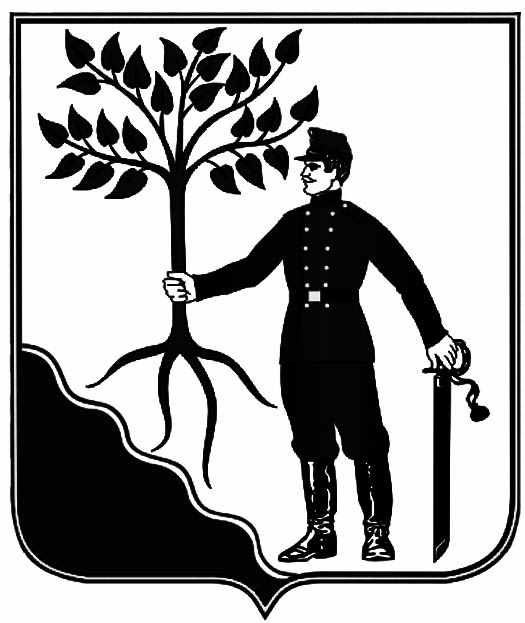 АДМИНИСТРАЦИЯАДМИНИСТРАЦИЯНОВОКУБАНСКОГО ГОРОДСКОГО ПОСЕЛЕНИЯНОВОКУБАНСКОГО ГОРОДСКОГО ПОСЕЛЕНИЯНОВОКУБАНСКОГО  РАЙОНАНОВОКУБАНСКОГО  РАЙОНАПОСТАНОВЛЕНИЕПОСТАНОВЛЕНИЕ                от 23.03.2023 г.№ 231г. Новокубанскг. НовокубанскПриложение № 1к постановлению администрации   Новокубанского городского поселения Новокубанского районаот  23.03.2023  г. № 2311.Орешкина О.А.-начальник финансово-экономического отдела администрации Новокубанского городского поселения Новокубанского района2.Клундук Н.К.-заместитель начальника финансово-экономического отдела администрации Новокубанского городского поселения Новокубанского района3.Гладкова С.Г.заместитель начальника финансово-экономического отдела администрации Новокубанского городского поселения Новокубанского района4.Фруслова С.П.начальник муниципального казенного учреждения «Централизованная бухгалтерия» Новокубанского городского поселения Новокубанского района5.Гусева И.А.-главный специалист финансово-экономического отдела администрации Новокубанского городского поселения Новокубанского районаПриложение № 2к постановлению администрации   Новокубанского городского поселения Новокубанского районаот  23.03.2023 г. 2023 г. №  231Информационный бюллетень «Вестник Новокубанского городского поселения Новокубанского района»Адрес редакции-издателя:352235, Краснодарский край, Новокубанский район, г. Новокубанск, ул. Первомайская, 128.Главный редактор  А. Е. ВорожкоНомер подписан к печати 23.03.2023 в 10-00Тираж 30 экземпляровДата выхода бюллетеня 23.03.2023Распространяется бесплатно№Пункт, подпункт, статьяТекст отчетаТекст поправкиТекст отчета
с учетом поправкиКем внесена поправкаФамилия, имя, отчество гражданина (граждан), внесшего предложенияДомашний адрес, телефонДанные о документе, удостоверяющем личностьМесто работы, учебы